Obec Horní Olešnice 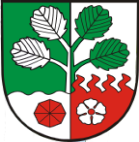 Zápis č.6/2019z 6. veřejného zasedání Zastupitelstva obce Horní Olešnice, konaného dne 16.12.2019 od 17. hod v zasedací místnosti obecního úřadu - Horní OlešnicePřítomni: Petr Řehoř, Jiří Mikulka, Roman Toman Petr Klázar, Jiří Urban, Mgr. Lenka GažikováPřítomni od 17:04: Marcela LinkováOmluveni: -Nepřítomni: -Zahájení zasedání zastupitelstvaZasedání zastupitelstva obce Horní Olešnice (dále též jako „zastupitelstvo“) bylo zahájeno v 17:00 hodin starostou Petrem Řehořem. Zasedání bylo řádně svoláno. Informace o zasedání zastupitelstva byla na úřední desce Obecního úřadu Horní Olešnice zveřejněna v souladu se zákonem po dobu nejméně 7 dní, a to od 06.12.2019 do 16.12.2019. Současně byla zveřejněna na „elektronické úřední desce“ (příloha č. 1). Předsedající schůze dále z prezenční listiny přítomných členů zastupitelstva (příloha č. 2) konstatoval, že přítomno je sedm členů zastupitelstva (z celkového počtu sedmi členů zastupitelstva), takže zastupitelstvo je usnášeníschopné (§ 92 odst. 3 zákona o obcích).- Určení ověřovatelů a zapisovatelePředsedající navrhl určit ověřovatele zápisu pana Jiřího Urbana a Petr Klázara a zapisovatelkou Pavlínu Klůzovou. K návrhu nebyly vzneseny žádné protinávrhy.Před hlasováním byla dána možnost zastupitelům i přítomným občanům sdělit své stanovisko. Žádné stanovisko sděleno nebylo.Návrh usnesení:Zastupitelstvo obce Horní Olešnice určuje ověřovatele zápisu Jiřího Urbana a Petra Klázara a zapisovatelkou Pavlínu Klůzovou Přítomno hlasování: 6Výsledek hlasování:   Pro  6 Proti   0       Zdrželi se    0Usnesení č.6/01/2019 bylo schválenoSchválení programu:Předsedající seznámil přítomné s návrhem programu v souladu s pozvánkou předanou členům zastupitelstva a v souladu s informací zveřejněnou na úřední desce. Zahájení, schválení programu, ověřovatelů a zapisovatele, kontrola usneseníObecně závazné vyhláška obce Horní Olešnice č. 3/2019 o pravidlech pro pohyb psů na veřejném prostranstvíSvoz komunálního odpadu - Dodatky ke smlouvámÚzemní plánŽádost Služeb Dolní Kalná o finanční příspěvek na rok 2020Návrh rozpočtu na rok 2020 a Návrh střednědobého výhledu rozpočtu na roky 2021-2024 - Svazek obcí Horní Labe, Návrh rozpočtu na rok 2020 a Návrh střednědobého výhledu rozpočtu na období 2021-2023 - Společenství obcí PodkrkonošíInventarizace majetku obce za rok 2019 - Plán inventurStanovení počtu zaměstnanců na rok 2020Rozpočet obce na rok 2020Rozpočtové opatření č. 10/2019Předběžný souhlas k provedení nezbytných rozpočtových opatřeníInformace ohledně Mikulášské nadílky a Posezení s důchodciRůzné informace, žádostiDiskuze, závěr                             Před hlasováním byla dána možnost zastupitelům i přítomným občanům sdělit své stanovisko. Žádné stanovisko sděleno nebylo.Návrh usnesení: Zastupitelstvo obce Horní Olešnice schvaluje následující program zasedání:Zahájení, schválení programu, ověřovatelů a zapisovatele, kontrola usneseníObecně závazné vyhláška obce Horní Olešnice č. 3/2019 o pravidlech pro pohyb psů na veřejném prostranstvíSvoz komunálního odpadu - Dodatky ke smlouvámÚzemní plánŽádost Služeb Dolní Kalná o finanční příspěvek na rok 2020Návrh rozpočtu na rok 2020 a Návrh střednědobého výhledu rozpočtu na roky 2021-2024 - Svazek obcí Horní Labe, Návrh rozpočtu na rok 2020 a Návrh střednědobého výhledu rozpočtu na období 2021-2023 - Společenství obcí PodkrkonošíInventarizace majetku obce za rok 2019 - Plán inventurStanovení počtu zaměstnanců na rok 2020Rozpočet obce na rok 2020Rozpočtové opatření č. 10/2019Předběžný souhlas k provedení nezbytných rozpočtových opatřeníInformace ohledně Mikulášské nadílky a Posezení s důchodciRůzné informace, žádostiDiskuze, závěr        Přítomno hlasování: 6Výsledek hlasování:   Pro  6     Proti   0       Zdrželi se    0Usnesení č. 6/02/2019 bylo schválenoKontrola zápisu a usnesení: Zápis z předchozího veřejného jednání zastupitelstva obce byl vyložen k nahlédnutí na OÚ v Horní Olešnici od 02.12.2019 K zápisu nebyly vzneseny žádné připomínky.           Zastupitelstvo obce bere na vědomíDále zůstávají otevřené úkoly z minulých veřejných zasedání: body 1-7 stále probíhají  schválilo vyhotovení pohlednice obce a uložilo starostce zajištění              usnesení č. 5/11/2016Místo pohlednic zakoupen panoramatický letecký snímek obce, který bude umístěn na webových stránkách obce jako virtuální prohlídka                                                        SPLNĚNOschválilo opravu části vodovodu na p.p.č.529/1, 494/2, 302/2 a 53/2 v kat. území Prostřední      Olešnice - změna uložení vodovodního potrubí a uložilo starostce   usnesení č. 1/18/2017   Momentálně probíhá stavební povolení na akci Přeložka vodovodního řádu Most I/16.Stavební povolení do 6/2020schválilo údržbu st.p.č.120 v k.ú. Horní Olešnice a uložilo místostarostovi zajištění                                                usnesení č. 3/05/2017  TRVÁschválilo odkoupení částí pozemků pod místní komunikací u čp.16 v Horní Olešnici dle návrhu a uložilo starostce zajištění                                                                  usnesení č. 4/04/2017  TRVÁuložilo místostarostovi zajištění projednání určení vlastnických hranic ohledně pravděpodobného neoprávněného zalesnění a jeho případného odstranění na p.p.č.966/1, 942/9, 942/10, 942/11 a 942/13 v kat. území Horní Olešnice                                                 usnesení č. 6/10/2017  TRVÁschválilo vyhotovení projektové dokumentace na zaměření skutečného stavu budovy čp.63 ve Ždírnici  a uložilo starostce zajištění - probíhá                                usnesení č. 2/07/2018  TRVÁschválilo řešení havarijní situace (zřízení nového odběrného místa el.energie, vyhotovení projektové dokumentace pro výstavbu vodárny, jednání s dotčenými orgány aj.) a uložilo starostce a místostarostovi zajištění. Osloven projektant na zajištění projektové dokumentace na zásobování pitnou vodou studna u xxxx                              usnesení č. 6/07/2018  PROBÍHÁDostavila se paní Marcela Linková v 17,04 hod.Obecně závazná vyhláška obce Horní Olešnice č. 3/2019 o pravidlech pro pohyb psů na veřejném prostranství  Zastupitelstvo obce Horní Olešnice se po konzultaci s odborem dozoru a kontroly veřejné správy Ministerstva vnitra rozhodlo o neschválení obecně závazné vyhlášky č. 3/2019 o pravidlech pro pohyb psů na veřejném prostranství, na základě ustanovení § 24 odst. 2 zákona č. 246/1992Sb., na ochranu zvířat proti týrání, ve znění pozdějších předpisů, a v souladu s ustanovením § 10 písm. d) a § 84 odst. 2 písm. h) zákona č. 128/2000Sb., o bocích (obecní zřízení), ve znění pozdějších předpisů (příloha č. 3 a 4).Zastupitelstvo obce bere na vědomíSvoz komunálního odpadu – Dodatky ke smlouvámDodatek ke smlouvě č. 950985 o odvozu odpadu ze dne 1.10.2004Marius Pedersen a.s. připravil Dodatek ke smlouvě č. 950985 o odvozu odpadu ze dne 1.10.2004, a to od 01.01.2020 navýšení ceny (příloha č. 5) na:                                                                                 Rok 2020                                                                                    Rok 2019      26 svozů/rok  417,00 Kč/rok                                                      26 svozů/rok 388,00 Kč/rok      PE pytel 120l   8,00 Kč/ks                                                          PE pytel 120l  8 Kč/ks      26 svozů x rok 1 534,00 Kč/rok                                                 26 svozů x rok 1 430,00 Kč/rok       13 svozů x rok 838,50 Kč/rok                                                    13 svozů x rok 780,00 Kč/rok      Jednorázový svoz 76 Kč/ks                                                        Jednorázový svoz 70,50 Kč/ks Před hlasováním byla dána možnost zastupitelům i přítomným občanům sdělit své stanovisko.p. Linková: možnost nákupu kontejnerů na multikáru, na větve aj. z rezervy z místních poplatků za komunální odpad. Návrh usnesení:Zastupitelstvo obce Horní Olešnice schvaluje Dodatek ke smlouvě č. 950985  o odvozu odpadu ze dne 1.10.2004Přítomno hlasování 7Výsledek hlasování:    Pro    7    Proti   0     Zdrželi se    0Usnesení č.6/03/2019 bylo schválenoDodatek č. 2 ke smlouvě o poskytnutí služeb uzavřené dne 21.03.2019 Firma Černohlávek oil předložila Dodatek  č. 2 ke smlouvě  o poskytnutí služeb uzavřené dne 21.03.2019 na odběr použitého jedlého oleje a tuku (kód odpadu 20 01 25) na zpoplatnění služeb a to za obsluhu sběrných nádob ve výši 500,-Kč za rok/nádoba + DPH s platností od 01.01.2020. V obci Horní Olešnice nyní máme 5 sběrných nádob (příloha č. 6). Před hlasováním byla dána možnost zastupitelům i přítomným občanům sdělit své stanovisko. Žádné stanovisko sděleno nebylo.Návrh usnesení:Zastupitelstvo obce Horní Olešnice schvaluje Dodatek č. 2 ke smlouvě o poskytnutí služeb uzavřené dne 21.03.2019 s firmou Černohlávek oil, za odběr  použitého rostlinného oleje hradit poskytovateli 500Kč za rok + DPH za každou umístěnou sběrnou nádobu s platností od 01.01.2020Přítomno hlasování 7 Výsledek hlasování:     Pro     7     Proti    0    Zdrželi se    0Usnesení č.6/04/2019 bylo schváleno   Územní plánDne 10.12.2019 byla v Trutnově schůzky za účasti pana Ing .Žaluda a paní xxxxxxxxxxx.Dne 06.11.2019 podána žádost o prodloužení termínu realizace projektu – Územní plán. Doručen návrh Dodatku č. 3 ke Smlouvě o poskytnutí dotace z rozpočtu Královéhradeckého kraje č.14RRD03-0011, schválený zastupitelstvem Královéhradeckého kraje dne 09.12.2019 (příloha č. 7).Před hlasováním byla dána možnost zastupitelům i přítomným občanům sdělit své stanovisko. Žádné stanovisko sděleno nebylo.Návrh usnesení:Zastupitelstvo obce Horní Olešnice schvaluje uzavření Dodatku č. 3 ke Smlouvě o poskytnutí dotace z rozpočtu Královéhradeckého kraje č.14RRD03-0011 dle návrhu Přítomno hlasování 7 Výsledek hlasování:     Pro     7     Proti    0    Zdrželi se    0Usnesení č.6/05/2019 bylo schváleno   Žádost Služeb Dolní Kalná o finanční příspěvek na rok 2020Žádost o příspěvek na krytí provozních nákladů terénní pečovatelské služby v roce 2020 Služeb Dolní Kalná (příloha č. 8).Před hlasováním byla dána možnost zastupitelům i přítomným občanům sdělit své stanovisko. Žádné stanovisko sděleno nebylo.Návrh usnesení:Zastupitelstvo obce Horní Olešnice schvaluje příspěvek na krytí provozních nákladů terénní pečovatelské Služby Dolní Kalná na rok 2020 ve výši 5 000 KčPřítomno hlasování 7Výsledek hlasování:    Pro    7    Proti   0     Zdrželi se    0Usnesení č.6/06/2019 bylo schválenoNávrh rozpočtu na rok 2020 a Návrh střednědobého výhledu rozpočtu na roky 2021-2024 - Svazek obcí Horní Labe, Návrh rozpočtu na rok 2020 a Návrh střednědobého výhledu rozpočtu na období 2021-2023 - Společenství obcí PodkrkonošíNávrh rozpočtu na rok 2020 a Návrh střednědobého výhledu rozpočtu na roky 2021-2024 - Svazek obcí Horní Labe (příloha č. 9 a 10), Návrh rozpočtu na rok 2020 a Návrh střednědobého výhledu rozpočtu na období 2021-2023 - Společenství obcí Podkrkonoší (příloha č. 11 a 12).                                                                                                       Zastupitelstvo obce bere na vědomíRozpočet na rok 2020 a Střednědobý výhled rozpočtu na roky 2021-2024 - Svazek obcí Horní Labe. Rozpočet na rok 2020 a Střednědobý výhled rozpočtu na období 2021-2023 - Společenství obcí Podkrkonoší.Zastupitelstvo obce bere na vědomíInventarizace majetku obce za rok 2019 – Plán inventurDle plánu inventur za rok 2019 na inventarizaci majetku, pohledávek a závazků obce Horní Olešnice jmenována inventarizační komise: členové Petr Klázar, Jiří Mikulka, Roman Toman, Pavlína Klůzová, předseda komise Petr Řehoř (příloha č. 13). Inventarizace bude provedena k 31.12.2019 v období od 01.01.2020 do 31.01.2020.Školení členů komise proběhlo dne 16.12.2019 na obecním úřadě v Horní Olešnici. Zápis o školení členů komise je k nahlédnutí na OÚ Horní Olešnice.Před hlasováním byla dána možnost zastupitelům i přítomným občanům sdělit své stanovisko.předsedající: zda má někdo zájem o člena inventarizační komisep. Linková: má zájemPaní Linková se stává náhradníkem inventarizační komise.Návrh usnesení:Zastupitelstvo obce Horní Olešnice schvaluje Plán inventur za rok 2019 a členy inventarizační komise pro rok 2019 dle návrhuPřítomno hlasování 7Výsledek hlasování:    Pro    7    Proti   0     Zdrželi se    0Usnesení č.6/07/2019 bylo schválenoStanovení počtu zaměstnanců na rok 2020Před hlasováním byla dána možnost zastupitelům i přítomným občanům sdělit své stanovisko. Žádné stanovisko sděleno nebylo.Návrh usnesení Zastupitelstvo obce Horní Olešnice schvaluje dle § 102, odst. 2 písm. j) zákona č. 128/2000 Sb., o obcích v platném znění pro rok 2020 počet zaměstnanců obce Horní Olešnice na hlavní pracovní poměr 2 zaměstnance a dalších max. 5 zaměstnanců na VPPPřítomno hlasování: 7Výsledek hlasování:   Pro  7   Proti   0       Zdrželi se    0Usnesení č. 6/08/2019 bylo schválenoRozpočet obce na rok 2020Návrh rozpočtu obce Horní Olešnice na rok 2020 vyvěšen na úřední desce obce od 15.11.2019 vč. elektronické úřední desky (příloha č. 14).Návrh na doplnění rozpočtu obce Horní Olešnice na rok 2020 (příloha č. 15).Před hlasováním byla dána možnost zastupitelům i přítomným občanům sdělit své stanovisko. Žádné stanovisko sděleno nebylo.Návrh usnesení:Zastupitelstvo obce Horní Olešnice schvaluje doplnění návrhu rozpočtu obce Horní Olešnice na rok 2020 dle návrhuPřítomno hlasování 7Výsledek hlasování:    Pro    6    Proti   0     Zdrželi se    1Usnesení č.6/09/2019 bylo schválenoPřed hlasováním byla dána možnost zastupitelům i přítomným občanům sdělit své stanovisko. Žádné stanovisko sděleno nebylo.Návrh usnesení:Zastupitelstvo obce Horní Olešnice schvaluje rozpočet obce Horní Olešnice na rok 2020 jako přebytkový, závaznými ukazateli rozpočtu jsou paragrafy rozpočtové skladbyPřítomno hlasování 7Výsledek hlasování:    Pro    6    Proti   0     Zdrželi se    1Usnesení č.6/10/2019 bylo schválenoRozpočtové opatření č. 10/2019Rozpočtové opatření č. 10/2019 (příloha č. 17).Před hlasováním byla dána možnost zastupitelům i přítomným občanům sdělit své stanovisko. Žádné stanovisko sděleno nebylo.Návrh usnesení:Zastupitelstvo obce Horní Olešnice schvaluje rozpočtové opatření č. 10/2019 dle návrhuPřítomno hlasování 7Výsledek hlasování:    Pro    6    Proti   0     Zdrželi se    1Usnesení č.6/11/2019 bylo schválenoPředběžný souhlas k provedení nezbytných rozpočtových opatřeníPřed hlasováním byla dána možnost zastupitelům i přítomným občanům sdělit své stanovisko. Žádné stanovisko sděleno nebylo Návrh usnesení:Zastupitelstvo obce Horní Olešnice uděluje starostovi předběžný souhlas k provedení nezbytných rozpočtových opatření od dnešního veřejného zasedání zastupitelstva do konce roku s tím, že přijatá rozpočtová opatření budou předložena zastupitelstvu při prvním zasedání následujícího rokuPřítomno hlasování 7 Výsledek hlasování:     Pro     7     Proti    0    Zdrželi se    0Usnesení č.6/12/2019 bylo schváleno   Informace ohledně Mikulášské nadílky a Posezení s důchodciDne  06.12.2019 byla v Motorestu v Zatáčce pořádána Mikulášská nadílka. Zúčastnilo se 25 místních dětí a 15 dětí ze sousedních obcí.  Děkuji všem, kteří se podíleli na přípravě a organizaci celé akce.Zastupitelstvo obce bere na vědomíDne 13.12.2019 se uskutečnilo Posezení s důchodci. Zúčastnilo se cca 40 důchodců. Poděkování všem, kteří pomáhali s přípravou.Zastupitelstvo obce bere na vědomíRůzné informace, žádostiOprava dveří v nebytových prostorech prodejny potravin v čp. 10 Horní OlešniceDoručeny návrhy Smlouvy o dílo č. 19711352B na výměnu vchodových dveří a sestavy v nebytových prostorech prodejny potravin čp. 10 Horní Olešnice v částce 72.492,-Kč (příloha č. 18) a č. 19711174B na výměnu nákladních dveří v nebytových prostorech prodejny potravin čp. 10 Horní Olešnice v částce 27.865,-Kč (příloha č. 19) od firmy SULKO s.r.o., Hradec Králové.Před hlasováním byla dána možnost zastupitelům i přítomným občanům sdělit své stanovisko. Žádné stanovisko sděleno nebylo.Návrh usnesení:Zastupitelstvo obce Horní Olešnice schvaluje uzavření Smlouvy o dílo č. 19711352B na výměnu vchodových dveří a sestavy v částce 72.492,-Kč a č. 19711174B na výměnu nákladních dveří v částce 27.865,-Kč v nebytových prostorech prodejny potravin čp. 10 Horní Olešnice od firmy SULKO s.r.o., Hradec Králové dle návrhu Přítomno hlasování 7 Výsledek hlasování:     Pro     7     Proti    0    Zdrželi se    0Usnesení č.6/13/2019 bylo schváleno   Žádost o příspěvek do veřejné sbírky na pomoc obci Bublava (příloha č. 20)Zastupitelstvo obce bere na vědomíDne 10.12.2019 zasedal finanční výbor pod vedením pana Tomana, paní Zilvarové a pana Urbana. Zápis ze zasedání finančního výboru (příloha č. 21)Zastupitelstvo obce bere na vědomíDne 06.12.2019 zasedal kontrolní výbor pod vedením pana Klázara, Zilvara a paní Vlačihové.Zápis ze zasedání kontrolního výboru (příloha č. 22)Zastupitelstvo obce bere na vědomíNabídka na prohlídku mostních objektů pozemních komunikací v obci Horní Olešnice.Nabídka je od pana Jaroslava Kašpara, DiS. nabízí prohlídku mostu u čp. 16, čp. 56, čp. 76 a lávku u čp. 45 v Horní Olešnici v celkové částce 12 600 Kč. Nabídka obsahuje: fyzické provedení hlavní mostní prohlídky, vypracování zprávy o prohlídce - fotodokumentace, osobní projednání vyplývajících návrhů opatření a vypracování textové části mostního listu. Bylo konzultováno osazení lávky u čp. 87 v Horní Olešnici, kde nabídka na vypracování PD je v částce 128 139 Kč a realizace stavby lávky se pohybuje v částce 800 000 Kč až 1 200 000 Kč (příloha č. 23)p. Linková: žádost o zábradlí na všech mostechp. Toman: další dvě lávky, na lávky ve špatném stavu dát cedule „vstup zakázán“předsedající: nabídku na čtyři lávky plus další dvě lávky	Zastupitelstvo obce bere na vědomíInformace od Ministerstva vnitra ČR o možnosti navýšení odměn členů zastupitelstev a členů FV a KV, nařízení vlády č. 318/2017 Sb. o výši odměn členů zastupitelstev územních samosprávných celků (příloha č. 24)Zastupitelstvo obce bere na vědomíVyhlášena výzva z Dotačního programu Královéhradeckého kraje č. 20RRD10 na Podporu provozu prodejen na venkově. Podání žádostí od 02.12.2019 do 16.01.2020. Dotace na náklady provozu prodejny.Před hlasováním byla dána možnost zastupitelům i přítomným občanům sdělit své stanovisko. Žádné stanovisko sděleno nebylo.Návrh usnesení:Zastupitelstvo obce Horní Olešnice schvaluje podání žádosti o poskytnutí dotace z dotačního programu Královéhradeckého kraje na Podporu provozu prodejen na venkově – č. 20RRD10Přítomno hlasování 7 Výsledek hlasování:     Pro     7     Proti    0    Zdrželi se    0Usnesení č.6/14/2019 bylo schváleno   Diskuze, závěrp. Linková: jak to vypadá s návsípředsedající: podklady ke kolaudaci tento rok nebudou, až příští rok. Na kolaudaci je pouze nabídka bez smlouvy. Nabídka se neschvalovala zastupitelstvem obcep. Linková: sepsat smlouvu a zavázat firmu ke splnění nabídkyp. Linková: je na přeložku vodovodního řadu most Ždirnický potok stavební povolenípředsedající: stavební povolení do 6/2020p. Linková: slíbené svodnice na cestě xxxxxxx – xxxxpředsedající: vysoká částka na svodnice, cca 25.000,-Kč, zvážit zda je důležitép. Linková: zapůjčení odvlhčovačepředsedající: zajistí, zapůjčení není zpoplatněnép. Linková: pozvánka na „Setkání u stromečku“, které pořádá SDH Ždírnice, dne 21.12.2019 v 15,30 hod. ve Ždírnicipředsedající: nabídka volných vstupenek do Vodního parku Tropikana společně s Parkem miniatur v PolskuPoděkování všem zastupitelům obce a občanům s přáním krásných Vánoc a šťastného nového roku.Předsedající ukončil zasedání zastupitelstva v 18:05 hodin.Přílohy zápisu :Zveřejněná informace o konání zasedání podle § 93 odst. 1 zákona o obcíchPrezenční listina Obecně závazná vyhláška č. 3/2019 o pravidlech pro pohyb psů na veřejném prostranství Informace Ministerstva vnitra k obecně závazné vyhlášce pro pohyb psů na veřejném prostranstvíNávrh dodatku ke smlouvě č. 950985 o odvozu odpadu ze dne 1.10.2004 Marius Pedersen a.s.Návrh dodatku  č. 2 ke smlouvě  o poskytnutí služeb uzavřené dne 21.03.2019 Černohlávek oilNávrh Dodatku č. 3 ke Smlouvě o poskytnutí dotace z rozpočtu Královéhradeckého kraje č.14RRD03-0011Žádost o příspěvek na krytí provozních nákladů Služeb Dolní Kalná v roce 2020Návrh rozpočtu na rok 2020 Svazek obcí Horní LabeNávrh střednědobého výhledu rozpočtu na roky 2021-2024 Svazek obcí Horní LabeNávrh rozpočtu na rok 2020 Společenství obcí PodkrkonošíNávrh střednědobého výhledu rozpočtu na období 2021-2023 Společenství obcí PodkrkonošíPlán inventur za rok 2019 Návrh rozpočtu obce Horní Olešnice na rok 2020Návrh na doplnění rozpočtu obce Horní Olešnice na rok 2020Rozpočet obce Horní Olešnice pro rok 2020Rozpočtové opatření č. 10/2019 Návrhy Smlouvy o dílo č. 19711352B na výměnu vchodových dveří a sestavy v nebytových prostorech prodejny potravin čp. 10 Horní OlešniceNávrhy Smlouvy o dílo č. 19711174B na výměnu nákladních dveří v nebytových prostorech prodejny potravin čp. 10 Horní OlešniceŽádost o příspěvek do veřejné sbírky na pomoc obci BublavaZápis ze zasedání finančního výboru ze dne 10.12.2019Zápis ze zasedání kontrolního výboru ze dne Nabídka služeb č. 0092019 na mostní prohlídku Jaroslav Kašpar, DiS.Informace Ministerstva vnitra o výši odměn členů zastupitelstev územních samosprávných celkůVýzva z Dotačního programu Královéhradeckého kraje č. 20RRD10Zápis by vyhotoven dne 16.12.2019Starosta: Petr Řehoř                                                  ……………………………..Místostarosta: Jiří Mikulka                                     ……………………………..Zapisovatel/ka : Pavlína Klůzová                           ……………………………..Ověřovatel/ka: Jiří Urban                                       ……………………………..Ověřovatel/ka: Petr Klázar                                     …………….……………….Rozpočet obce Horní Olešnice pro rok 2020 je přebytkový. Závaznými ukazatelem rozpočtu na rok 2020 jsou paragrafy rozpočtové skladby (příloha č. 16).Rozpočet obce Horní Olešnice pro rok 2020 je přebytkový. Závaznými ukazatelem rozpočtu na rok 2020 jsou paragrafy rozpočtové skladby (příloha č. 16).Rozpočet obce Horní Olešnice pro rok 2020 je přebytkový. Závaznými ukazatelem rozpočtu na rok 2020 jsou paragrafy rozpočtové skladby (příloha č. 16).Rozpočet obce Horní Olešnice pro rok 2020 je přebytkový. Závaznými ukazatelem rozpočtu na rok 2020 jsou paragrafy rozpočtové skladby (příloha č. 16).Rozpočet obce Horní Olešnice pro rok 2020 je přebytkový. Závaznými ukazatelem rozpočtu na rok 2020 jsou paragrafy rozpočtové skladby (příloha č. 16).Rozpočet obce Horní Olešnice pro rok 2020 je přebytkový. Závaznými ukazatelem rozpočtu na rok 2020 jsou paragrafy rozpočtové skladby (příloha č. 16).Rozpočet obce Horní Olešnice pro rok 2020 je přebytkový. Závaznými ukazatelem rozpočtu na rok 2020 jsou paragrafy rozpočtové skladby (příloha č. 16).Rozpočet obce Horní Olešnice pro rok 2020 je přebytkový. Závaznými ukazatelem rozpočtu na rok 2020 jsou paragrafy rozpočtové skladby (příloha č. 16).Rozpočet obce Horní Olešnice pro rok 2020 je přebytkový. Závaznými ukazatelem rozpočtu na rok 2020 jsou paragrafy rozpočtové skladby (příloha č. 16).Návrh rozpočtu obce Horní Olešnice na rok 2020Návrh rozpočtu obce Horní Olešnice na rok 2020DoplněníPříjmy6 814 274 Kč1 450 401 KčVýdaje6 886 066 Kč664 333 KčFinancování 81230 Kč0 KčFinancování 8124- 714 276 Kč0 KčFinancování 8115786 068 Kč- 786 068 KčRozpočet obce Horní Olešnice na rok 2020Rozpočet obce Horní Olešnice na rok 2020Příjmy8 264 675 KčVýdaje7 550 399 KčFinancování 81230 KčFinancování 8124- 714 276 KčFinancování 81150 KčRozpočet obce Horní Olešnice na rok 2019 vč. R.O. č.10/2019Rozpočet obce Horní Olešnice na rok 2019 vč. R.O. č.10/2019R.O. č. 10/2019Příjmy7 761 552 Kč- 1 513 457 KčVýdaje9 246 964 Kč- 1 356 407 KčFinancování 8123553 946 Kč0 KčFinancování 8124- 714 276 Kč0 KčFinancování 81151 645 742 Kč157 050 Kč